C.M. SAIC895002 - C.F. 95128590650
saic895002@istruzione.it-saic895002@pec.istruzione.it
www.icfonseca.edu.it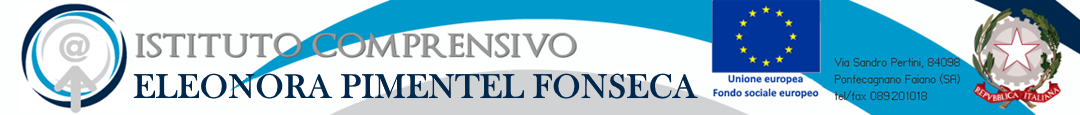 Al Dirigente Scolastico							dell’I.C. “ELEONORA PIMENTEL FONSECA” OGGETTO: DOMANDA DI RITIRO DALLA FREQUENZA DELLA SCUOLAIo sottoscritto/a______________________________________________________________ madre/padre dello/a  studente/studentessa ____________________________________ della classe ___________sezione________________D I C H I A R Odi ritirare mio/a figlio/a  dalla frequenza della classe _______________ scuola _____________________________________ in data odierna per i seguenti motivi:______________________________________________________________________________  ______________________________________________________________________________  Lo/a studente/studentessa proseguirà gli studi presso:……………………………..……………………………………………………………………………………………………..Sono consapevole che mio/a  figlio/a rinuncia, per quest’ anno, alla qualifica di studente/studentessa di scuola  statale.Pontecagnano Faiano ______________________									In fede__________________